For My New Teacher…Create a poster ‘All about Me!’ for me to send to your new teacher! Include all of the AMAZING things that makes you, you!  You might wish to include; What you look like- draw/write a description. Your interests/hobbies.A little bit about your family- have you any brothers of sisters? Pets? What you got up to during your time off school.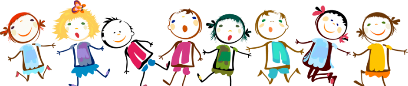 ‘Would You Rather’ QuizWhy not have some fun with a sibling/parent and take part in the ‘Would You Rather Quiz’? I bet it will give you a laugh and something fun to chat about. For example; Would you rather…Not use electronics for one month or not eat any junk food for one month?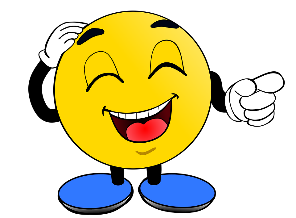 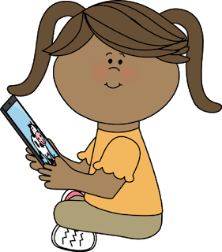 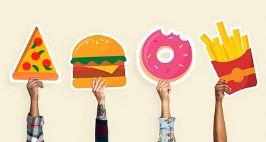 ‘My Favourite Moments’Create a poster to show some of your favourite moments from school this year or use one of the templates on the website to create your own ‘End of Year Memory Book’. It could be fun learning, sports, trips, workshops, extra-curricular activities or even any funny moments! Share it with me on Seesaw!  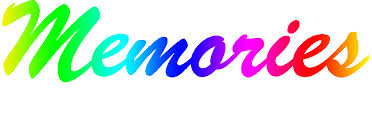 ‘Lockdown Memories’Fill up the ‘Jar of Lockdown Memories’ with all the things you have got up to during lockdown. Maybe you have been; Learning a new skillBaking lots of treatsHelping around the house to clean/cook Working hard on your school workDrawing/painting beautiful pictures ExercisingPractising your musical instrument ‘Summer-themed Maths’Can you complete the fun maths activities all about the summer? There are Code Breakers, Colour by Calculations, Mosaics, Number Puzzles, Pirate Flags, Board Games, Butterfly Symmetry…and lots more! Activities will be sent via Seesaw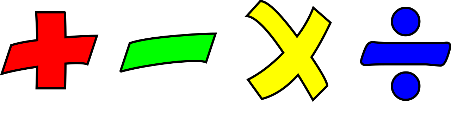 ‘Summer in Ireland’Can you read and understand the comprehension on ‘Summer in Ireland’ and answer the questions?Activities will be sent via SeesawExtension: Write a paragraph or send me a voice note on Seesaw telling me about what you would love to do during the Summer Holidays! 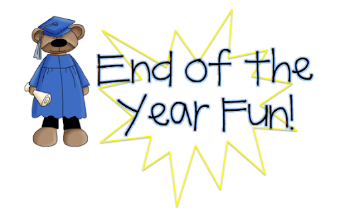 